Утверждаю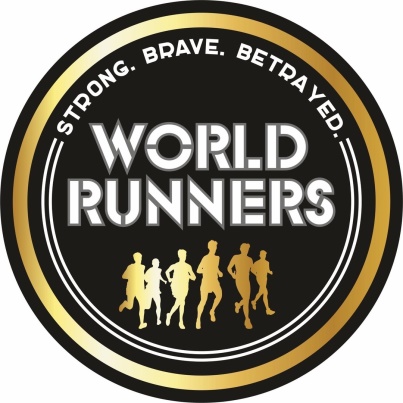 Генеральный директор___________________«___»_________2021г.ПОЛОЖЕНИЕ  о проведении соревнованийультрамарафона "ULTRA WORLD ИЛЬМЕНЬ " 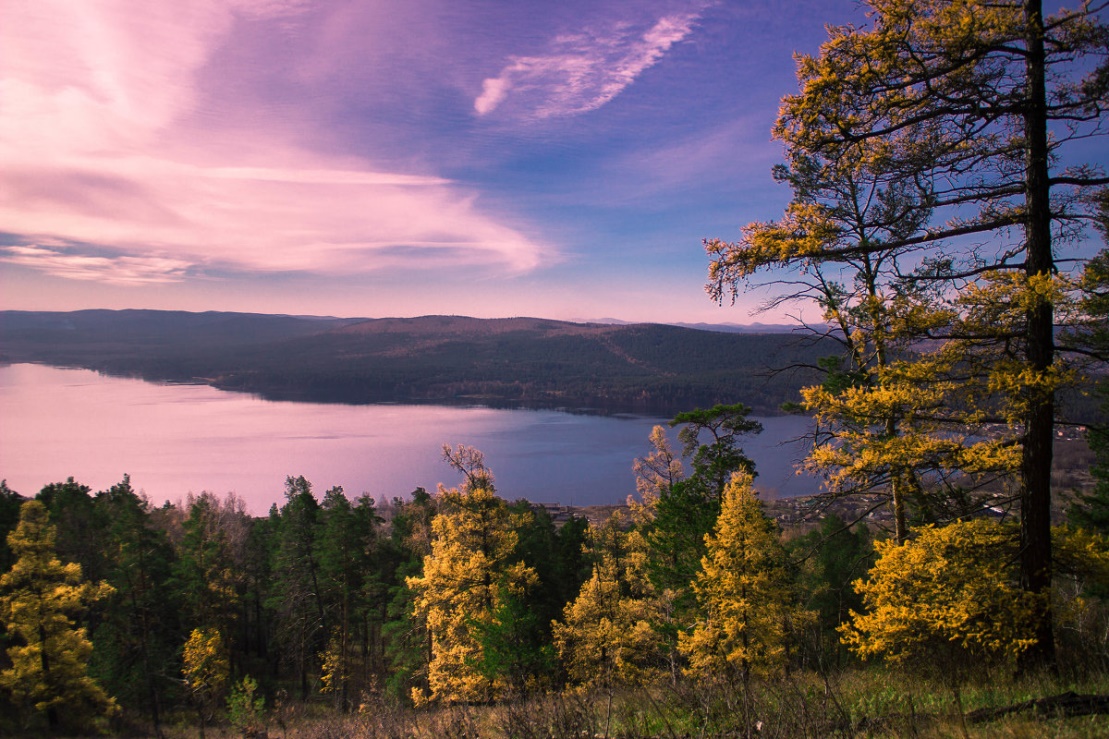 г.Великий Новгород 2021Общие положенияСоревнование ультрамарафон   "ULTRA WORLD ИЛЬМЕНЬ " (далее Соревнование) по пересеченной местности на сверхмарафонские дистанции, проходящие на территории  Новгородской  области.Цели и задачи:Соревнования проводятся с целями:Популяризация здорового образа жизни и пропаганда здорового образа жизни среди населения;Развитие ультрамарафонского движения;Выявление сильнейших спортсменов в беге на длинные дистанции;Развитие и объединение спорта и туризма;Место и сроки проведения СоревнованийДата: 19 июля 2021г.Место: Новгородская область, озеро Ильмень3. Организаторы соревнований.Общее руководство по организации и проведению Соревнований осуществляют организаторы Проекта "Runners World"на которых возлагается подготовка и проведение Соревнований, медицинское сопровождение, охрана общественного порядка и общественной безопасности, награждение участников Соревнований.4. Требования к участникам Соревнований.К участию в Соревнованиях допускаются лица, достигшие возраста 18 лет и старше. Участие спортсменов, моложе 18 лет, осуществляется при наличии письменного разрешения на участие со стороны родителей (официальных опекунов) и наличия у участника достаточного спортивного опыта для преодоления дистанции. Возраст спортсменов определяется по состоянию на 31 декабря года Соревнований в соответствии с Единой всероссийской спортивной классификации (ЕВСК)На дистанцию 500м допускаются с 3 лет и старше! (2018-2009г.р.)На дистанцию 1 км допускаются с 13 лет и старше! (2008-2004г.р)5. Программа СоревнованийНачало Соревнований: 19 июня 2021 в 05:00Окончание Соревнований: 21 июня  2021 года в 16:00.Участникам на каждой дистанции обязательно получить чип электронного хронометража за 40 минут до старта!6. Условия подведения итогов.Порядок подачи и рассмотрения протестов согласно Правилам Соревнований Всероссийской федерации легкой атлетики (ВФЛА).Участник соревнований вправе подать протест, который рассматривается судейской коллегией в установленном порядке.Протесты принимаются только от участников или от третьих лиц, являющихся официальными представителями участников Соревнований.При подаче протеста необходимо указать следующие данные:• Фамилия и имя (анонимные претензии не рассматриваются);• Суть претензии (в чем состоит претензия);• Материалы, доказывающие ошибку (фото, видео материалы).Данные индивидуальных измерителей времени к рассмотрению не принимаются.Протесты, влияющие на распределение призовых мест в Соревнованиях, принимаются судейской коллегией в письменной с момента объявления победителей и до официальной церемонии награждения. Распределение призовых мест после церемонии награждения может быть пересмотрено судейской коллегией только при выявлении фактов нарушения победителем действующих правил, выявление которых было невозможно установить до церемонии награждения. Решение о пересмотре призовых мест принимается апелляционным жюри. (3 человека).7. Награждение.Победители и призёры Соревнований в абсолютном первенстве на всех дистанциях награждаются денежными призами, сертификатами участника и медалями. Победители в возрастных группах на всех дистанциях награждаются специальными призами, медалями и сувенирной продукцией. Преодолённое спортсменами расстояние фиксируется судейской бригадой и вписывается в сертификат участника Соревнований.Возрастные группы на дистанциях 217 км, 100 км - отсутствуют.Возрастные группы на дистанциях  70 км, 30 км, 10 км:18-39 лет / 40-49 лет / 50-59 лет / 60- 69 лет/ 70 лет и старше Возрастные группы на дистанции 500м: Абсолютное первенство среди девочек и мальчиков (2018-2009)Возрастные группы на дистанции 1 км: Абсолютное первенство среди девочек и мальчиков (2008-2004)Эстафета награждается 1-3 место абсолютное первенство.8. Условия финансирования.Расходы, связанные с организацией проведения Соревнований, согласно сметы несет Проект Runners World  солидарно с привлеченными спонсорами и партнёрами Соревнований.Фактические затраты по проведению Соревнований компенсируются за счет стартовых взносов участников Соревнований.9. Участники соревнованийК участию в забеге на 217 км, 100 км, 70 км и 30 км  и 10 км, эстафеты допускаются участники от 18 лет и старше.На дистанцию детского забега  (500м) допускаются дети2009  года  - 2018 . На дистанцию 1 км – (2008-2004)Возраст участников определяется на состояние 31 декабря 2021г.Квалификационных требований для участия на каждую дистанцию не предусмотрено. Лимит времени на каждой дистанции - отсутствует.ЭСТАФЕТА (100км+75км+42 км) формируется из 3-х человек любого пола. На сайте регистрируется «капитан команды» на себя эстафету. Данные на остальных членов команды строго отправить на электронный адрес с указанием (Ф.И.О., год рождения, город, клуб, название команды, контактный телефон каждого, дистанция по этапам!)Электронный адрес: nastiasharova77@mail.ruПример:  «Название команды (Орлы)Виталин Андрей Сергеевич (1998) г.Москва 1 этап – 100км, телефон: ххххххх-ххххх, клуб «Run9»2.3.Представитель команды: ____________________Заявки отправляются на эстафету строго до 19 мая 2021!9. Обеспечение безопасности участников и зрителей.Соревнования проводятся на объекте, отвечающем требованиям соответствующих нормативных правовых актов. Действующих на территории Российской Федерации и направленных на обеспечение общественного порядка и безопасности участников и зрителей и при наличии квалификационного медицинского персонала.Ответственность за безопасность зрителей и участников во время проведения Соревнований возлагается на администрацию спортивного объекта.Обязательным условием проведения Соревнований является наличие в местах проведения квалифицированного медицинского персонала, для оказания первой медицинской помощи.10. Страхование участников.Участникам Соревнований обязательно иметь полис страхования жизни и здоровья от несчастного случая на дистанции 217 км, 100 км и 70 км. (Оформление страховки будет доступно на месте старта).Страхование участников осуществляется за счёт командирующей организации или собственных средств участника Соревнований. Регистрация страховых полисов организаторами  проводится на месте старта.11. Подача заявок на участие.Для регистрации по всем категориям, спортсменам необходимо предоставить при получении стартовых комплектов:• документ, удостоверяющий личность;• медицинский допуск к Соревнованиям медицинская справка должна содержать печать выдавшего учреждения, подпись и печать врача, а также указание о допуске участника к Соревнованию на выбранную дистанцию. Справка должны быть оформлена не ранее 6 месяцев до даты проведения Соревнований • оригинал договора о страховании (рекомендуется) но дистанциям 217 км, 100 км и 70 км - обязательно;Регистрация на соревнования производится на сайте: https://russiarunning.com Онлайн регистрация осуществляется с 29.09.2020-15.06.2021При регистрации есть "СПЕЦИАЛЬНАЯ КАТЕГОРИЯ" с учетом скидки для  участников  входят "пенсионеры от 60 лет и старше", "участники боевых действий" и "Мастера Спорта России по легкой атлетике"ИТОГОВЫЕ ПРОТОКОЛЫ, ФОТО И ВИДЕО СО СТАРТА, ВАЖНАЯ ИНФОРМАЦИЯ ПО СОБЫТИЮ БУДЕТ ПУБЛИКОВАТЬСЯ ЗДЕСЬ:https://vk.com/runners_worldАдрес оргкомитета: Шарова Анастасия Олеговна Телефон: 8-921-051-19-62Электронный адрес: nastiasharova77@mail.ruВК: https://vk.com/id143324669 Выдача стартовых пакетов осуществляется: 18.06.2021  (с 13:00-21:00) по адресу указан будет позднее в нашей группе.В ДЕНЬ СТАРТА ВЫДАЧИ СТАРТОВЫХ ПАКЕТОВ НЕ ОСУЩЕСТВЛЯЕТСЯ!Участие в соревнованиях платное. Стоимость участия составляет:Специальные категории участников входят: Мужчины и женщины от 60 лет и старшеУчастникам боевых действий Спортсмены, имеющие действующие звания "Мастер спорта" и "Мастер Спорта Международного класса" в виде спорта: "легкая атлетика" (ПРИ РЕГИСТРАЦИИ СТАВЬТЕ В РАЗДЕЛЕ «ПРЕМИУМ»ДЛЯ ПРЕДОСТАВЛЕНИЯ СПЕЦИАЛЬНОЙ КАТЕГОРИИ:1)Отправить на почту: nastiasharova77@mail.ru  подтверждающий документВ стартовый пакет на дистанцию в 217 км, 100км   и 70 км входит:-питание за день до начало соревнований-футболка-подарочная  кофта -нагрудный номер-чип электронного хронометража-памятная медаль-эксклюзивный сувенир на финише-талон на питания после финиша-подарки от спонсоров и партнеров-карта движения по трассе-электронный сертификат-фото и видеоматериалы -питание по дистанциям-Баня-массажВ стартовый пакет участника на дистанцию 10 км и 30 км входит: -футболка-нагрудный номер-чип электронного хронометража-памятная медаль-эксклюзивный сувенир на финише-талон на питания после финиша-подарки от спонсоров и партнеров-карта движения по трассе-электронный сертификат-фото и видеоматериалы -питание на дистанции-дополнительные подарки1) После окончания регистрации, участникам Соревнований присваиваются стартовые номера. Каждый участник должен принимать участие в Соревнованиях под своим номером, передача стартового номера другому лицу запрещена и ведет к дисквалификации.2)Организаторы оставляют за собой право отказать в регистрации участнику в случае обоснованных сомнений в том, что участник физически способен преодолеть дистанцию, либо если его участие несет угрозу его жизни и здоровью, либо в случае, если участие спортсмена в Соревнованиях может нанести ущерб имиджу Соревнований.3)Возврат стартового взноса рассматривается в индивидуальном порядке на электронный адрес Организаторов.4)Участник соревнований не против использования фото и видеоматериалов с Вашим участием организаторами.5)Перерегистрация участников возможна до 19 мая 2021 года.По отправленному электронному письму Организаторам.12. Необходимый инвентарь для участия и предоставление питания спортсменов.Каждый спортсмен на дистанции 217 км, 100 км и 70 км км - должен иметь обязательно снаряжение:мешки для заброски участникам (предоставляются организаторами).рюкзак с гидраторомфонарик с запасными батарейкамиспасоодеялоСвистокпитье 1 литр жидкости сотовый телефон головной уборУглеводное питание с собойНа выдаче стартовых пакетов вы сможете приобрести все необходимое.13. Схема трассыБудет предоставлена позднее.Контрольные точки пунктов питания будут расположены на 10 км - 1 пункт / на 30 км - 1 пункт / на 70 км 2 пункта / на 100 км 3 пункта / на 217 км – 6 пунктов / В случае теплой погоды будут добавлены пункты «освежения» водой14.Противоправное влияние на результаты официальныхспортивных Соревнований.В соответствии с Федеральным законом от 04.12. 2007 г. N 329-ФЗ "О физической культуре и спорте в Российской Федерации" с изменениями и дополнениями (глава 2, статья 26.2., часть 4, п.3.) установлен запрет на участие в азартных играх в букмекерских конторах и тотализаторах путем заключения пари на официальные спортивные Соревнования, за нарушение этого запрета предусмотрено применение спортивными федерациями санкций (в том числе спортивной дисквалификации спортсменов.Данное положение является официальным приглашениемдля участия в Соревнованиях.Время стартаОтсутствие лимита217 км07:00100 км09:0070 км11:0030 км12:0010км13:00Детский забег  500м09:30Детский забег 1 км 10:00Эстафета (100км+75км+42км)09:00ДистанцияСтоимостьспециальные категории01.04.2021217 км8000700010.000100 км40003500650070 км35003000500030 км25002000380010 км150012002300Эстафета10.000---------------11.000Детский забег 400м400400Детский забег 1 км 400400